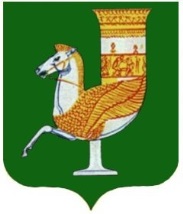 П  О  С  Т  А  Н  О  В  Л  Е  Н  И  Е   АДМИНИСТРАЦИИ   МУНИЦИПАЛЬНОГО  ОБРАЗОВАНИЯ «КРАСНОГВАРДЕЙСКИЙ  РАЙОН»От 22.11.2023г. № 807с. КрасногвардейскоеО вопросах списания объектов незавершенного строительства или затрат, понесенных на незавершенное строительство объектов капитального строительства муниципального образования «Красногвардейский район»В целях определения единых требований к списанию объектов незавершенного строительства и затрат, понесенных на незавершенное строительство объектов капитального строительства муниципального образования «Красногвардейский район», руководствуясь постановлением Правительства Российской Федерации от 07.09.2021 года № 1517 «О принятии решений о списании объектов незавершенного строительства или затрат, понесенных на незавершенное строительство объектов капитального строительства федеральной собственности, финансовое обеспечение которых осуществлялось за счет средств федерального бюджета», Уставом МО «Красногвардейский район»ПОСТАНОВЛЯЮ:Утвердить Правила принятия решений о списании объектов незавершенного строительства или затрат, понесенных на незавершенное строительство объектов капитального строительства муниципального образования «Красногвардейский район» (Приложение  № 1).Утвердить Положение о комиссии по списанию объектов незавершенного строительства или затрат, понесенных на незавершенное строительство объектов капитального строительства муниципального образования «Красногвардейский район» (Приложение № 2).Утвердить состав комиссии по списанию объектов незавершенного строительства или затрат, понесенных на незавершенное строительство объектов капитального строительства муниципального образования «Красногвардейский район» (Приложение № 3).Утвердить критерии невозможности реализации планов мероприятий по дальнейшему использованию объектов незавершенного строительства или результатов затрат, понесенных на незавершенное строительство объектов капитального строительства муниципального образования «Красногвардейский район» (Приложение № 4).Признать утратившим силу постановление администрации МО «Красногвардейский район» от 30.08.2021 г. № 696 «О вопросах списания затрат по объектам незавершенного строительства муниципального образования «Красногвардейский район».Опубликовать настоящее постановление в районной газете «Дружба» и разместить на официальном сайте органов местного самоуправления муниципального образования «Красногвардейский район» в сети Интернет.7. Контроль за исполнением данного постановления возложить на первого заместителя главы администрации МО «Красногвардейский район».8. Настоящее постановление вступает в силу с момента его опубликования.Глава МО «Красногвардейский   район»                                                   Т.И. ГубжоковПриложение № 1 к  постановлению  администрации МО «Красногвардейский  район»от 22.11.2023г. № 807 Правила принятия решений о списании объектов незавершенного строительства или затрат, понесенных на незавершенное строительство объектов капитального строительства муниципального образования «Красногвардейский район»1. Общие положения1.1. Настоящие Правила принятия решений о списании объектов незавершенного строительства или затрат, понесенных на незавершенное строительство объектов капитального строительства муниципального образования «Красногвардейский район»  (далее – Правила) разработаны в целях сокращения объемов незавершенного строительства, необходимости принятия решений о целесообразности дальнейшего строительства, завершения, реконструкции, консервации, сносе, приватизации, передаче в концессию объекта или его ликвидации, разработки мероприятий, направленных на сокращение объемов незавершенного строительства.	1.2. Правила устанавливают порядок принятия решения о списании объектов незавершенного строительства или затрат, понесенных на незавершенное строительство объектов капитального строительства муниципального образования «Красногвардейский район», произведенных администрацией МО «Красногвардейский район»,  структурными подразделениями администрации МО «Красногвардейский район», муниципальными учреждениями МО «Красногвардейский район» (далее – объект незавершенного строительства, произведенные затраты, Балансодержатели) за счет средств бюджетов бюджетной системы Российской Федерации. 1.3. Решение о списании принимается в отношении объекта незавершенного строительства или произведенных затрат по объекту незавершенного строительства, который не является предметом действующих договоров строительного подряда и отвечает хотя бы одному из следующих требований (критериев): а) строительство объекта незавершенного строительства прекращено более трёх лет назад и отсутствует целесообразность его дальнейшего использования; б) возведенные строительные конструкции и элементы конструкций объекта незавершенного строительства частично или полностью разрушены и непригодны для дальнейшего использования в результате длительного перерыва в строительстве, стихийных и иных бедствий, опасного природного явления, катастрофы, террористических актов, иных действий, произведенных вне зависимости от воли Балансодержателя, пожаров, аварий, хищений, документально подтвержденных органами внутренних дел, органом федерального государственного пожарного надзора, другими уполномоченными органами; в) объект незавершенного строительства выбыл из владения вследствие гибели или уничтожения;г) предпроектная, проектная, проектно-сметная (далее – проектная) документация объекта незавершенного строительства не соответствует установленным нормативным требованиям и техническим условиям, установленным действующим законодательством, и (или) истек срок действия проектной документации (5 лет и более с даты утверждения проектной документации по объекту незавершенного строительства, строительство которого не начато и не планируется), либо проектная документация выбыла из владения вследствие гибели или уничтожения.1.4. В целях подготовки и принятия решения о списании объектов незавершенного строительства и произведенных затрат, финансирование которых осуществлялось за счет средств бюджетов бюджетной системы Российской Федерации, в администрации МО «Красногвардейский район» создается постоянно действующая комиссия по списанию объектов незавершенного строительства или затрат, понесенных на незавершенное строительство объектов капитального строительства муниципального образования «Красногвардейский район» (далее – Комиссия).2. Порядокпринятия решения о списании объектов незавершенного строительства или затрат, понесенных на незавершенное строительство объектов капитального строительства муниципального образования «Красногвардейский район»	2.1. Балансодержатель направляет в Комиссию ходатайство о списании объекта незавершенного строительства или произведенных затрат с приложением следующих документов: - инвентаризационная опись объекта незавершенного строительства, составленная не ранее чем за 30 календарных дней до даты направления ее на рассмотрение в Комиссию;- информация о том, что объект незавершенного строительства не является предметом действующего гражданско-правового обязательства;	- копия проектной документации объекта незавершенного строительства (при наличии); 	- копия акта о приостановлении строительства, составленного Балансодержателем объекта незавершенного строительства с участием подрядной организации, по форме КС-17, утвержденной постановлением Государственного комитета по статистике РФ от 11 ноября 1999 г. № 100 (при наличии); 	- копия акта технического обследования объекта незавершенного строительства, составленного Балансодержателем в произвольной форме (составляется в случаях, указанных в абзаце «б» пункта 1.3. настоящих Правил); 	- копия разрешения на строительство объекта незавершенного строительства (при наличии);	- копии документов о предоставлении земельного участка для строительства (при наличии); 	- копия свидетельства о государственной регистрации права на объект незавершенного строительства (выписка из Единого государственного реестра прав на недвижимое имущество и сделок с ним) (при наличии зарегистрированного права);	- копия акта о приостановлении проектно-изыскательских работ по неосуществленному строительству, составленного Балансодержателем с участием проектной организации, по форме КС-18, утвержденной постановлением Государственного комитета по статистике РФ от 11 ноября 1999 г. № 100 (при наличии); 	- фотографии объекта незавершенного строительства; 	- ведомость затрат по объекту незавершенного строительства, финансирование которого осуществлялось за счет средств бюджетов бюджетной системы Российской Федерации (приложение 1 к настоящему Положению);	- пояснительная записка к ходатайству (приложение 2 к настоящему Положению);	- карта сведений об объекте незавершенного строительства (приложение 3 к настоящему Положению);	- копии документов, подтверждающих финансирование объекта незавершенного строительства за счет средств бюджетов бюджетной системы Российской Федерации; 	- копии документов органов внутренних дел, органов федерального государственного пожарного надзора, других уполномоченных органов, подтверждающие факт стихийных и иных бедствий, пожаров, аварий, хищений, а также действий, произведенных вне зависимости от воли Балансодержателя (предоставляются в случаях, когда объект незавершенного строительства частично или полностью разрушен и непригоден для дальнейшего использования в результате стихийных и иных бедствий, опасного природного явления, катастрофы, террористических актов, иных действий, произведенных вне зависимости от воли Балансодержателя объекта незавершенного строительства). 	К ходатайству о списании объекта незавершенного строительства или произведенных затрат могут быть приложены иные документы, относящиеся к данному объекту. 	Все представляемые копии документов должны быть заверены подписью руководителя Балансодержателя (уполномоченного им лица) и печатью Балансодержателя (при наличии).	В представленных Балансодержателем документах не допускается наличие помарок, подчисток, исправлений, арифметических и грамматических ошибок.	2.2. Комиссия рассматривает представленные Балансодержателем материалы и документы в течение 14 календарных дней и принимает одно из следующих решений:	1) о списании объекта незавершенного строительства или произведенных затрат и о способе его ликвидации;	2) о нецелесообразности списания объекта незавершенного строительства или произведенных затрат.	2.3. Основаниями для принятия решения о нецелесообразности списания объекта незавершенного строительства или произведенных затрат являются:	1) несоответствие объекта незавершенного строительства, проектно-сметной документации требованиям (критериям), установленным пунктом 1.3 Положения;	2) представление Балансодержателем неполного пакета документов, предусмотренных пунктом 2.1. Положения;	3) наличие предложений о дальнейшем использовании объектов незавершенного строительства или результатов произведенных затрат.	При принятии Комиссией решения о нецелесообразности списания объекта незавершенного строительства или произведенных затрат по основаниям, предусмотренным подпунктами 1 и 2 пункта 2.3. настоящего раздела, Балансодержатель вправе повторно направить ходатайство о списании на согласование в порядке, предусмотренном настоящими Правилами.При наличии предложений о дальнейшем использовании объектов незавершенного строительства или результатов произведенных затрат Балансодержателем в течение 30 дней со дня принятия указанного решения подготавливается и утверждается план мероприятий по дальнейшему использованию объектов незавершенного строительства или результатов произведенных затрат с указанием сроков реализации соответствующих мероприятий.В случае невозможности реализации плана мероприятий по дальнейшему использованию объектов незавершенного строительства или результатов произведенных затрат Комиссией принимается решение о списании.Критерии невозможности реализации планов мероприятий по дальнейшему использованию объектов незавершенного строительства или результатов затрат, понесенных на незавершенное строительство объектов капитального строительства муниципального образования «Красногвардейский район» утверждаются постановлением администрации МО «Красногвардейский район».	2.4. Протокол заседания Комиссии, содержащий решение Комиссии о списании объекта незавершенного строительства или произведенных затрат является основанием для принятия Балансодержателем решения о списании объекта незавершенного строительства или произведенных затрат.	2.5. Решение Балансодержателя или отдела земельно-имущественных отношений администрации МО «Красногвардейский район» (в случае нахождения объекта в казне МО «Красногвардейский район»), оформляется в форме постановления администрации МО «Красногвардейский район» и является основанием для списания балансодержателем или отделом земельно-имущественных отношений администрации МО «Красногвардейский район»  объекта незавершенного строительства или произведенных затрат с баланса в соответствии с требованиями законодательства о бухгалтерском учете.	Решение о списании объекта незавершенного строительства должно содержать следующие сведения:	1) наименование Балансодержателя;	2) наименование объекта незавершенного строительства, а также его местоположение, кадастровый номер и реестровый номер государственного имущества Республики Адыгея.	Решение о списании произведенных затрат должно содержать следующие сведения:	1) наименование Балансодержателя;	2) общий размер произведенных затрат и распределение их по видам (проектные и (или) изыскательские работы, строительно-монтажные работы, приобретение оборудования, включенного в смету строительства объекта капитального строительства (при наличии такой информации);	3) период, в течение которого производились затраты.	2.6. Списание объекта незавершенного строительства или произведенных затрат Балансодержателем осуществляется в течение 14 рабочих дней с момента принятия соответствующего решения.	2.7. Отражение на счетах бухгалтерского учета операций по списанию производится в порядке, установленном Федеральным законом от 6 декабря 2011 года № 402-ФЗ «О бухгалтерском учете», приказом Министерства финансов Российской Федерации от 1 декабря 2010 года № 157н «Об утверждении Единого плана счетов бухгалтерского учета для органов государственной власти (государственных органов), органов местного самоуправления, органов управления государственными внебюджетными фондами, государственных академий наук, государственных (муниципальных) учреждений и Инструкции по его применению», иными нормативными правовыми актами.	2.8. Балансодержатели несут ответственность в соответствии 
с законодательством Российской Федерации за непредставление 
или ненадлежащее представление сведений об объектах незавершенного строительства (произведенных затратах) либо представление недостоверных и (или) неполных сведений об указанных объектах.Управляющий делами администрации района  			             А.А. КатбамбетовПриложение 1 к ПравиламВедомость затрат по объекту незавершенного строительстваРуководитель Балансодержателя _________________________________(ФИО)Главный бухгалтер_____________________________________________(ФИО)Приложение 2 к ПравиламПОЯСНИТЕЛЬНАЯ ЗАПИСКАк ходатайству о списании объекта незавершенного строительства(понесенных затрат)Балансодержатель:___________________________________________________(наименование балансодержателя, представляющего материалы на списание соответствующих затрат)Объект:____________________________________________________________(наименование)Сумма затрат на балансе:_________________________________________________________________________________________________________________руб.(числом и прописью)Краткая технико-экономическая характеристика объекта незавершенного строительства:_____________________________________________________________________________________________________________________(площадь, мощность и т.д.)Предложения:	Краткое изложение предложения о списании затрат по объекту незавершенного строительства с освещением следующих вопросов:	- причины списания, в том числе с учетом экономических, социальных, демографических изменений;	- информация о необходимости обращения к специализированной (строительно-технической) организации за выдачей заключения о наличии (отсутствии) способности объекта незавершенного строительства сохранять свои прочностные, физические и другие свойства, устанавливаемые при проектировании и обеспечивающие его нормальную эксплуатацию в течение расчетного срока службы;	- заключения комиссии по списанию затрат по объекту незавершенного строительства о возможности (невозможности) продолжения строительства 
(при наличии);	- прочие пояснения (предложения по ответственным лицам).Приложение 3 к ПравиламКартасведений об объекте незавершенного строительства_________________________________(наименование объекта)Приложение № 2 к  постановлению  администрации МО «Красногвардейский  район»от 22.11.2023г. № 807 Положениео комиссии по списанию объектов незавершенного строительства или затрат, понесенных на незавершенное строительство объектов капитального строительства муниципального образования «Красногвардейский район»1. Настоящее Положение определяет порядок формирования и деятельности комиссии по списанию объектов незавершенного строительства или затрат, понесенных на незавершенное строительство объектов капитального строительства муниципального образования «Красногвардейский район» (далее - Комиссия).2. Комиссия является постоянно действующим коллегиальным совещательным органом.3. Комиссия в своей деятельности руководствуется Конституцией Российской Федерации и федеральным законодательством, Конституцией Республики Адыгея и законодательством Республики Адыгея, муниципальными нормативными правовыми актами МО «Красногвардейский район», а также настоящим Положением.4. Комиссия создается в целях повышения эффективности исполнения бюджета муниципального образования «Красногвардейский район», своевременного списания объектов незавершенного строительства или затрат, понесенных на незавершенное строительство объектов капитального строительства муниципального образования «Красногвардейский район». 5. В состав Комиссии входят председатель Комиссии, заместитель председателя Комиссии, секретарь Комиссии и члены Комиссии. Комиссию возглавляет председатель Комиссии, который осуществляет общее руководство деятельностью Комиссии, обеспечивает коллегиальность в обсуждении спорных вопросов, распределяет обязанности и дает поручение членам Комиссии. Председатель утверждает повестку заседания Комиссии, осуществляет общее руководство Комиссией и контроль реализации принятых ею решений.В случае временного отсутствия председателя Комиссии его обязанности исполняет заместитель председателя Комиссии.6. К компетенции Комиссии относятся:1) рассмотрение ходатайств Балансодержателей о списании объектов незавершенного строительства или затрат, понесенных на незавершенное строительство объектов капитального строительства, с прилагаемыми к ним документами и материалами;2) принятие решения о списании объекта незавершенного строительства или затрат, понесенных на незавершенное строительство объектов капитального строительства, в случае, если такой объект списания отвечает хотя бы одному из требований (критериев), установленных пунктом 1.3 Правил принятия решений о списании объектов незавершенного строительства или затрат, понесенных на незавершенное строительство объектов капитального строительства муниципального образования «Красногвардейский район»;3) принятие решения о нецелесообразности списания затрат по объекту незавершенного строительства с направлением балансодержателю рекомендаций по дальнейшему его использованию в случае наличия оснований, предусмотренных пунктом 2.3. Правил принятия решений о списании объектов незавершенного строительства или затрат, понесенных на незавершенное строительство объектов капитального строительства муниципального образования «Красногвардейский район».7. Заседания Комиссии проводятся по мере необходимости на основании поступившего ходатайства Балансодержателя.8. Заседание Комиссии считается правомочным при наличии кворума, который составляет не менее половины ее членов.9. Подготовку и организацию заседания Комиссии осуществляет секретарь Комиссии.10. Секретарь Комиссии:1) осуществляет подготовку материалов для рассмотрения на заседании Комиссии;2)  уведомляет членов Комиссии о повестке заседания, времени и месте проведения заседания не позднее, чем за три рабочих дня до его проведения, а также направляет членам Комиссии повестку заседания и необходимые материалы.3) ведет протоколы заседания Комиссии и готовит выписки из протоколов.11. Комиссия принимает решения простым большинством голосов членов Комиссии, участвующих в заседании, путем проведения открытого голосования. В случае равенства голосов решающим является голос председательствующего на заседании Комиссии.12. Решение Комиссии оформляется протоколом, который подписывается председателем, секретарем, а также всеми членами Комиссии, присутствующими на заседании. Решения Комиссии носят рекомендательный характер.13. Секретарь Комиссии направляет протокол заседания Комиссии в течение пяти рабочих дней со дня его подписания балансодержателю. Управляющий делами администрации района  			             А.А. КатбамбетовПриложение № 3 к  постановлению  администрации МО «Красногвардейский  район»от 22.11.2023г. № 807 Состав комиссиипо списанию объектов незавершенного строительства или затрат, понесенных на незавершенное строительство объектов капитального строительства муниципального образования «Красногвардейский район»Первый заместитель главы администрации района, председатель комиссииЗаместитель главы администрации района по вопросам строительства, ЖКХ, ТЭК, связи, транспорта, архитектуры, благоустройства и охраны окружающей среды, заместитель председателя комиссииНачальник отдела учета исполнения бюджета управления финансов администрации района, секретарь комиссииЧлены комиссии:Заместитель главы администрации района по вопросам экономической политики и сельского хозяйстваНачальник управления культуры и кино администрации районаНачальник управления образования администрации районаНачальник отдела экономического развития и торговли администрации районаНачальник правового отдела администрации районаНачальник отдела строительства, ЖКХ, ТЭК, связи и транспорта администрации районаНачальник отдела архитектуры и градостроительства администрации района, главный архитектор районаНачальник отдела земельно-имущественных отношений администрации районаНачальник управления финансов администрации районаПредседатель Контрольно-счетной палаты МО «Красногвардейский район» (по согласованию)Управляющий делами администрации района  			             А.А. КатбамбетовПриложение № 4 к  постановлению  администрации МО «Красногвардейский  район»от 22.11.2023г. № 807 Критерии невозможности реализации планов мероприятий по дальнейшему использованию объектов незавершенного строительства или результатов затрат, понесенных на незавершенное строительство объектов капитального строительства муниципального образования «Красногвардейский район»1. Перенос более двух раз изначально установленного планового срока реализации плана мероприятий по дальнейшему использованию объектов незавершенного строительства или результатов произведенных затрат (далее - План), повлекший увеличение срока реализации Плана более чем в два раза по сравнению с изначально установленным, при условии что администрацией МО «Красногвардейский район»,  структурными подразделениями администрации МО «Красногвардейский район», муниципальными учреждениями МО «Красногвардейский район», являющимися балансодержателями, приняты все необходимые и достаточные меры для обеспечения его своевременной реализации (при наличии документального подтверждения предпринятых мер).2. Фактическое невыполнение более 80% мероприятий (событий) Плана по истечении планового срока реализации Плана (при наличии документов, подтверждающих, что администрацией МО «Красногвардейский район»,  структурными подразделениями администрации МО «Красногвардейский район», муниципальными учреждениями МО «Красногвардейский район», являющимися балансодержателями, приняты все необходимые и достаточные меры для обеспечения его своевременной реализации).Управляющий делами администрации района  			             А.А. Катбамбетов№п/пНаименование объекта незавершенного строительстваХарактеристика объекта незавершенного строительстваХарактеристика объекта незавершенного строительстваХарактеристика объекта незавершенного строительстваСроки строительстваСроки строительстваПредполагаемые к списанию затраты, руб.Предложения№п/пНаименование объекта незавершенного строительстваАдрес(местонахождение)Сметная стоимость строительства, руб.Стоимость незавершенного строительства, числящаяся на балансе, руб.Дата началаДата фактического прекращенияПредполагаемые к списанию затраты, руб.Предложения123456789Руководитель            ________________________________(подпись)(ФИО)________________(дата)1Сведения о балансодержателе:1.1Наименование балансодержателя1.2Свидетельство о внесении учреждения в ЕГРЮЛ№ _____ от «__» _________ 20__г.1.3Организационно-правовая форма (КОПФ)1.4Форма собственности (КФС)1.5Должность, ФИО руководителя организации (телефон/факс)1.6ИНН1.7Код ОКВЭД (вид деятельности)2Местонахождение объекта3Назначение объекта (указать один из следующих вариантов: проектно-изыскательские работы/проектно-сметная документация; дорожное строительство и благоустройство; социальные объекты; инженерные сети)4Наличие земельно-правовой документации (имеется/
не имеется)5Форма выделения земельного участка под строительство объекта незавершенного строительства:5.1Аренда5.2Бессрочное пользование5.3Право собственности5.4Иная6Наличие проектно-сметной документации:6.1Полная комплектность – 1; частичная – 0,5; отсутствует – 06.2Дата подготовки проектной документации7Сроки строительства:7.1Дата выдачи разрешения на строительство 7.2Номер разрешения на строительство и кем выдан7.3Срок действия разрешения на строительство  7.4Дата фактического прекращения строительства8Перечень наименований объектов незавершенного строительства, входящих в состав комплексного (составного) объекта 9Стоимостные характеристики объекта:9.1Общая балансовая стоимость объекта незавершенного строительства в текущих ценах на момент составления акта (тыс. руб.), в том числе 9.1.1Стоимость проектно-изыскательских работ в текущих ценах (тыс. руб.)9.1.2Право пользования земельным участком (тыс. руб.)9.1.3Право пользования технологической инфраструктурой (тыс. руб.)9.1.4Общая стоимость смонтированного оборудования в текущих ценах (тыс. руб.)9.1.5Общая стоимость оборудования на складах хранения по балансовой стоимости (тыс. руб.)9.1.6Общая сумма задолженности по выполненным, но не оплаченным строительно-монтажным работам в текущих ценах (тыс. руб.)9.1.7Общая стоимость приобретенных и неоплаченных материалов и оборудования на складе по их балансовой стоимости с учетом НДС (тыс. руб.)9.1.8Общая сумма выплаченных авансов под поставку оборудования, материалов и выполнение работ, услуг (тыс. руб.)9.1.9Прочие затраты (тыс. руб.)9.1.10Стоимость общестроительных работ (тыс. руб.), 
(в текущих ценах)10Степень завершенности строительства:10.1Начальная стадия строительства (от 0 % до 15 %)10.2Средняя стадия строительства (свыше 15 % до 50 %)10.3Высокая стадия строительства (свыше 50 % до 75 %)10.4Завершающая стадия строительства (свыше 75 % до 
99 %)10.5Техническое состояние объекта: (строительство подлежит завершению, подлежит сносу, реконструкции)Руководитель            ________________________________(подпись)(ФИО)________________(дата)